Tuesday 23rd March, 2021Year 6 Home LearningPlease email me at owlclass@parkside.kent.sch.uk to show me any work or send me any photos of what you have been up to. If you need any help, email me or contact the school office so we can support you.Miss Murphy 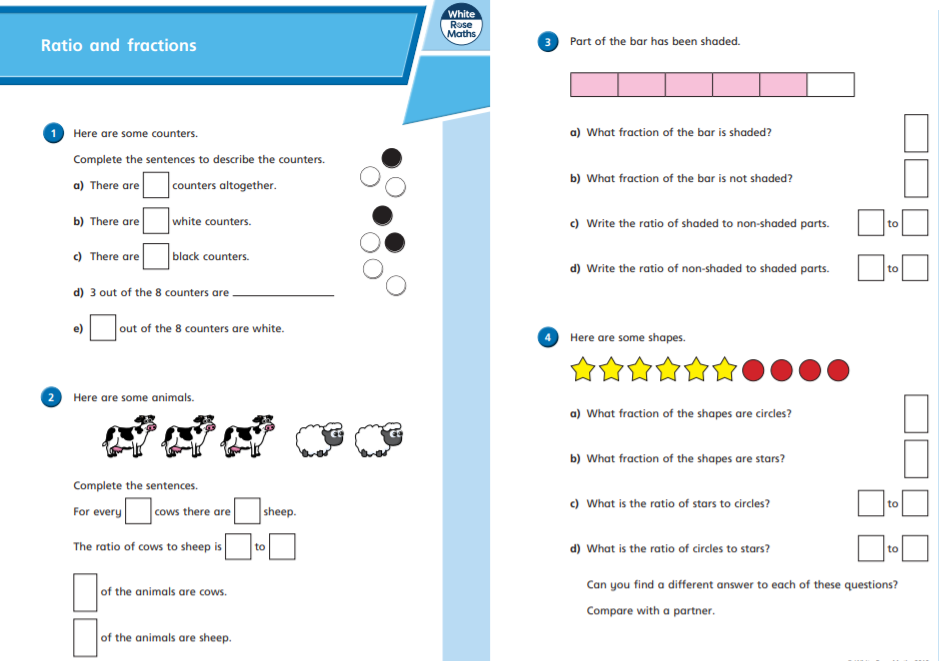 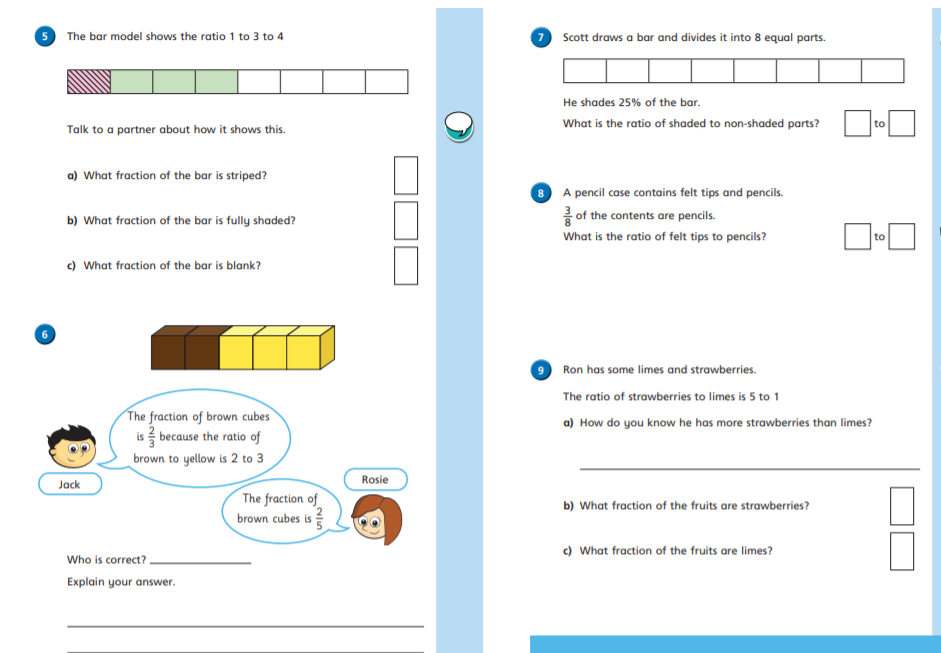 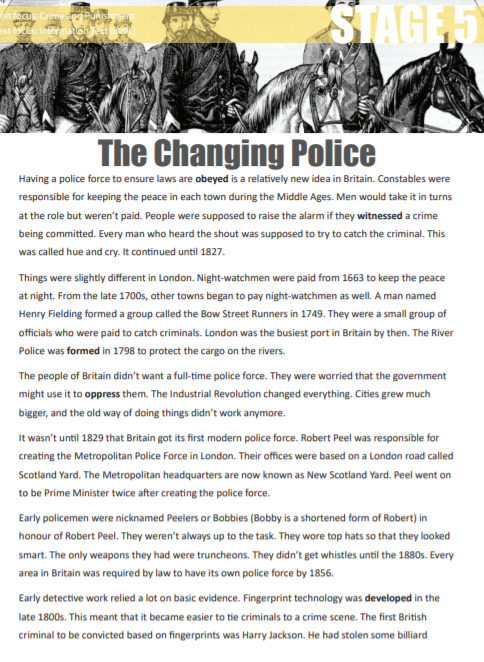 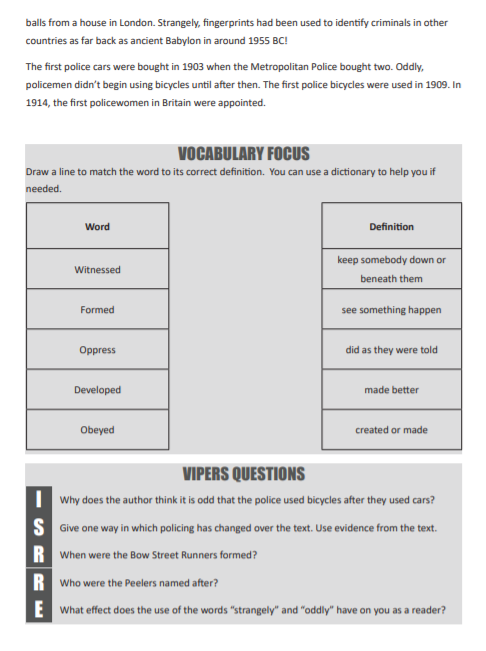 Tuesday9:00-10:00Maths: Live Zoom lesson link:https://zoom.us/j/95442645965?pwd=TngrY1VSYUdjcVh1anJTdndzM2xCdz09OR if you are unable  to access the Zoom lesson, use this link for a pre-recorded tutorial:https://vimeo.com/516637615See below for the worksheet for this lesson.10:00Have a break 10:30-11:30English:.To analyse a setting and consider its impact on the readerIn this lesson we read part of the climax and consider how the scene and atmosphere changes as the story progresses. We reflect upon our previous predictions and the genre of this text.Live Zoom lesson link:https://zoom.us/j/99104205388?pwd=OVJGZ09VdFZzY2FYczcvemRQcUJtQT09OR if you are unable to access the Zoom lesson, use this link for a pre-recorded tutorial:https://classroom.thenational.academy/lessons/to-analyse-a-setting-and-consider-its-impact-on-the-reader-6wuk8d11:30-12:30Lunch 12:30Reading See Reading Comprehension sheets attached below:13:00-14:00History:Who was responsible for the death of Thomas Becket?In this lesson, we are going to be learning about the people that contributed to Thomas Becket’s death. We are going to learn about King Henry II, his friendship with Becket and his struggle to take back power from the church. We will learn about how Henry and Becket’s relationship fell apart due to the struggle between the monarchy and the church and how this led to Becket’s death.Click the link below to access the lesson:https://classroom.thenational.academy/lessons/the-crucifixion-c5j30d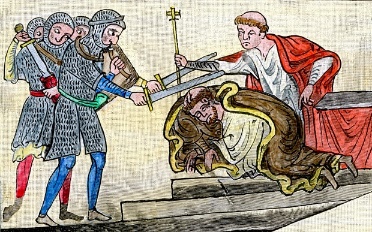 14:30End of the day catch up and goodbye:https://zoom.us/j/94099036016?pwd=OG9XdzdrZHRZYXBQL3A3RjNKOVhtdz09